Colegio Santa María de Maipú                                                             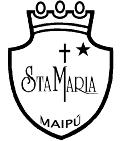 Departamento de Lenguaje. GUIA AUTOAPRENDIZAJE 1 LENGUA Y LITERATURA II  MEDIOSNombre: ____________________________________ II º Medio _____ Fecha: 16 – Marzo -2020OBJETIVO: Extraer información explícita en un texto cuando no hay elementos que facilitan su localización o se requiere discriminar entre información similar. Información explícita es toda aquella información que explica, describe o caracteriza un hecho, acontecimiento, personaje o cosa que forma parte o el total del texto en una lectura. Es también el primer nivel de lectura y, por lo tanto, fundamental para el desarrollo de una lectura más profunda (interpretativa y reflexiva). Lee atentamente los siguientes textos, marca la alternativa correcta y destaca la marca textual (frase o palabra) en el texto que apoye tu respuesta. TEXTO 1VELOCLETA: UNA NUEVA FORMA DE ANDARI. Pensando en quienes buscan transportarse de una forma económica, segura y original. En nuestro país un joven estudiante de Derecho luego de pasar años conduciendo su propia bicicleta para llegar a su universidad, decidió hacer una prueba. Refaccionó la que tenía y le instaló un motor, de a poco la fue perfeccionando hasta que al cabo de un tiempo nació en el país la primera bicicleta con motor profesional.II. No se trata de una bicicleta cualquiera, sino de un medio de transporte rápido, eficiente, económico y seguro que, además, contribuye notablemente a la descontaminación y descongestión de nuestra ciudad. III. La velocleta está especialmente diseñada para cruzar la ciudad a una velocidad estable de 45 kilómetros por hora sin problemas: “En las bicicletas corrientes reacondicionadas, los marcos se quiebran al año, el motor se calienta, porque no resisten la velocidad ni las condiciones de las calles”, explica Bastián Riquelme, su creador.IV. Por esto cuenta con un taller especial, único en el país que le fabrica los marcos que él diseña, con la resistencia adecuada. Además, tiene otras especificidades: los tapabarros gruesos como de triciclo, ruedas reforzadas, horquilla con suspensión, frenos de aluminio y pletinas especiales de anclaje que brindan menor vibración y mayor seguridad en la conducción, entre otros. Los motores los importa desde China con un diseño especializado que asegura el funcionamiento óptimo de cada una de sus partes.V. “Como importadores directos, exigimos un motor especial con el fin de garantizar la seguridad y confort de nuestros clientes. Lo mismo en los marcos, los que tienen 5 años de garantía y servicio técnico especializado”, señala Riquelme.IV. “En un comienzo se interesaban los artistas, extranjeros, personas ligadas a la ecología, a lo alternativo, sin embargo, al poco tiempo empezaron a acercarse personas que la buscaban como su único medio de transporte: jóvenes y también empresas que se las compraban a sus trabajadores, por ejemplo, especialmente a raíz de la crisis del Transantiago”, señala su padre y socio Eduardo Riquelme.VII. Al poco tiempo ya había vendido varios prototipos, por lo que Bastián tomó la decisión de seguir avanzando en el desarrollo del negocio y en la exploración de importaciones de todo tipo de bicicletas y motores. En septiembre pasado, y luego de haber logrado financiamiento, abría la tienda Velocleta en Pedro de Valdivia con Bilbao en Providencia y mejoraba el sitio web www.velocleta.clVIII. Con gran éxito, a la fecha ya han comercializado cerca de 400 bicimotos y 150 motores, extendiendo la distribución a siete ciudades del país. Las agencias de publicidad también han tenido un rol en este crecimiento, pues tras su participación en la Feria Outdoors a fines del año pasado, adquirieron grandes volúmenes como premios promocionales de grandes empresas. Entre ellas, Nestlé y Líder. Así fue como lo que partió como un buen regalo navideño se consolidó con un mercado estable.IX. Riquelme explica que estas bicimotos son de fácil manejo al contar solamente con un embrague, acelerador y freno. Su seguridad está dada por el hecho de alcanzar una velocidad máxima de 45 kilómetros por hora, y su economía, al rendir 60 kilómetros por litro. Además, no requiere de patente ni licencia de conducir.¿Por qué al artículo ofrecido se lo llama velocleta? Porque es:a. Barato.b. Veloz.c. Seguro.d. Original.¿Qué ventajas presenta la velocleta?a. Sus motores se importan desde China.b. Tiene tapabarros gruesos como de triciclo.c. Contribuye a la descontaminación.d. Su gran venta: 400 bicimotos a la fecha.¿En qué se diferencia una velocleta de una bicicleta tradicional?a. Posee un motor.b. Es más original.c. Contamina menos.d. Es más saludable.¿Cuál de las siguientes partes de la velocleta se obtiene desde fuera de Chile?a. El motor.b. Los marcos.c. El servicio técnico.d. El embrague.¿Por qué se menciona a las empresas Nestlé y Líder en el artículo?a. Auspiciaron los prototipos que creó Bastián, el dueño de la empresa.b. Son socios de la empresa.c. Compraron muchas velocletas como premios para sus empleados.d. Vendieron los primeros prototipos creados por Riquelme.TEXTO 2“La he recibido porque usted pidió verme. No la he llamado espontáneamente. Dígame, pues, lo que desea. Volviose Alice Gould a un lado y otro de la habitación; comprobó que las puertas estaban cerradas.–¡Estamos solos, doctor!–En efecto, estamos solos –respondió el médico.–Soy Alice Gould, ¡Alice Gould Almenara! ¿No le dice nada mi nombre?–Sé perfectamente quién es usted –replicó el doctor. He leído su expediente y conozco su historial.–¿Y no recuerda la carta que me escribió antes de ingresar yo en el sanatorio exigiendo determinadas condiciones para mi ingreso? Los dedos que antes tamborileaban impacientes se distendieron. Su rostro mostró una profunda atención.–Hábleme de esa carta… –dijo en un susurro de voz.Visiblemente excitada, Alicia replicó:–En esa carta usted condicionaba mi ingreso en el sanatorio a que nadie, ni médicos ni enfermeros, conocieran la verdadera razón de mi estancia aquí y a que me comportara ante todo como un paciente. Para ello me aconsejaba que leyera un manual titulado Síndrome y modalidades de la paranoia, del doctor Arthur Hill, editado en castellano por Editorial Coloma, y que estudiase todo lo relacionado con la modalidad que yo debía simular3. ¡Y así lo hice! Y me aprendí muy bien lo del “delirio crónico”, sistematizado, irrebatible a la argumentación lógica”.–¡He seguido todas sus instrucciones, doctor Alvar! Las ideas delirantes secundarias que he fingido…–Perdón, señora Almenara, ¡qué entiende usted por ideas delirantes secundarias?–Las que derivan de algunos acontecimientos de la vida del enfermo que dejaron una profunda huella en su ánimo. Yo no sé si estuve torpe al fingir como causa desencadenante de mis delirios la ingratitud de un caballo… ¿El caballo era bello? Mi marido también. ¿El caballo era ingrato? ¡También lo era mi marido! ¿El primero me coceó? ¡El segundo intentó envenenarme! Para una persona no “constitucionalmente predispuesta” para la enfermedad, pensé que fingir eso era un buen comienzo para redondear una “fábula delirante”, cuyo final era obligado.–¿El final era obligado?–¡Sí! Es como uno de esos certámenes que ponen en el colegio a los alumnos de literatura: “Inventenustedes una historia cuyo final sea la boda de los protagonistas”.–¿Y cuál es el final de su “historia delirante”?–Que mi marido, una vez fracasados sus intentos de envenenarme, consiguió con sus malas artes “secuestrarme legalmente” en un hospital psiquiátrico.–¿Y por qué está obligado ese final?–¿Por qué yo necesitaba encerrarme en este centro para realizar la investigación criminal de que le habló a usted el doctor García del Olmo?–¿Y qué títulos tiene usted para realizar tal investigación criminal?–¡Soy detective diplomado! ¿Lo ha olvidado usted?–Perdón, señora Almenara… Le ruego que me disculpe. Había olvidado ese extremo importantísimo. Como en el entretanto he gozado de unas largas vacaciones, he perdido contacto con los temas que dejé pendientes antes de marcharme. Por ejemplo, tampoco recuerdo con exactitud la clase de investigación que debía usted realizar aquí en el sanatorio.Alicia, cada vez más atónita, comentó:–No entiendo, doctor, a qué clase de examen me está sometiendo. Sólo estoy segura de que usted sabe todo lo que me pregunta. ¿Cómo puede ignorar que el padre del doctor García del Olmo fue encontrado muerto hace más de dos años por su propio hijo, cuando éste regresaba de un congreso de su especialidad que se celebraba en París? Todos los periódicos publicaron noticias tanto del congreso, en que García del Olmo presentó varias mociones, como del crimen, cuya víctima era el padre de una personalidad muy conocida en España y fuera de ella… ¡y amigo personal de usted!”(Los renglones torcidos de Dios, de Torcuato Luca de Tena)¿Qué es lo que molesta a Alice Gould?a. El médico la trata como si no la conociera.b. El test que le hace el médico mientras conversan.c. El que estén solos en la consulta.d. Que nadie en el hospital sepa quién es ella.¿Qué es el delirio crónico?a. Un libro sobre las modalidades de la paranoia.b. Una forma de simulación.c. Una forma de argumentación irrebatible.d. Un síndrome que tiene ideas delirantes secundarias.Según Alice, ¿para qué finge ideas delirantes secundarias? Finge para:a. Engañar a las enfermeras y pacientes.b. Hacerse pasar por una paciente.c. Conseguir una entrevista con el doctor.d. Explicar sus comportamientos en relación con su esposo.¿Con qué finalidad Alice se refiere primero al caballo y luego a su esposo en varias ocasiones? Para explicar:a. Las semejanzas que existen entre el caballo y su marido.b. Cuál es la causa que estableció como detonante de su fingida enfermedad.c. Por medio de un ejemplo lo que son las ideas delirantes secundarias.d. De dónde proceden los síntomas que experimenta.Cuando el doctor pregunta a Alice sobre las ideas delirantes secundarias, ella contesta con una:a. Descripción.b. Comentario.c. Caracterización.d. Definición.TEXTO 3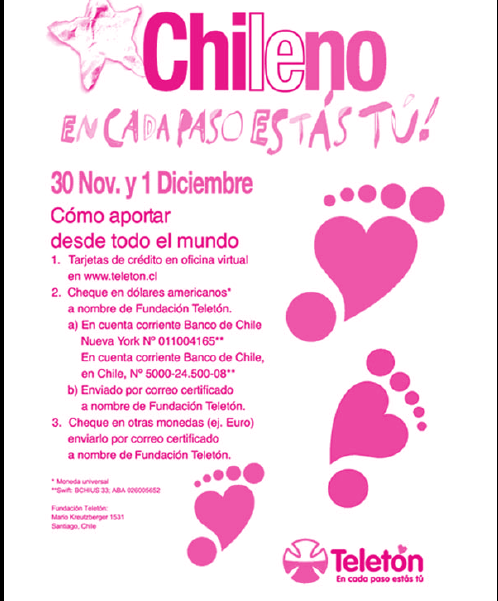 ¿Cuál es la finalidad del afiche anterior?a. Promover la chilenidad entre los receptores que viven en el extranjero.b. Mejorar la condición de los minusválidos en la Fundación Teletón.c. Informar lugares donde depositar donaciones.d. Obtener ayuda económica de los receptores.¿Por qué la palabra “chileno” aparece destacada en el afiche?a. Se dirige a todas las personas que se sienten chilenas.b. Está destinada a los chilenos en el extranjero.c. Para llamar la atención de los posibles adherentes a esta causa.d. Se dirige sólo a quienes residen o viven en Chile.¿Qué quiere decir el eslogan “en cada paso estás tú”?a. Cada paso del receptor para ir a donar es un avance para la institución.b. Que en cada paso del receptor debe estar el compromiso social.c. Cada paso de los niños de la Teletón se debe a los aportes de los receptores.d. Todos debieran unirse en esta labor social: emisores y receptores.¿Qué relación se establece entre el eslogan y las imágenes de pies que aparecen destacadas en colores blanco, azul y rojo?a. Los pasos están en color rojo, blanco y azul, que son los colores de Chile.b. Los corazones con forma de pie apoyan la idea de avanzar con recursos económicos.c. Las imágenes y la palabra principal pintada con rojo, blanco y azul apelan a los sentimientos de chilenidad del receptor.d. Los niños pueden caminar gracias al apoyo económico de quienes donan.